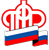 Государственное Учреждение - Управление Пенсионного фондаРоссийской Федерации в Россошанском районе Воронежской области(межрайонное)Клиентская служба (на правах отдела) в Кантемировском районе   __________________________________________________________________	Клиентская служба (на правах отдела) в Кантемировском районе  информирует граждан о том, что в соответствии с утвержденным Правительством РФ  Списком работ, производств, профессий, должностей, специальностей с 1 января 2019 года  повышен размер фиксированной выплаты к страховой пенсии по старости и инвалидности у сельских жителей. В утвержденном перечне более 500 профессий, должностей и специальностей работников сельхозпредприятий, колхозов, фермерских хозяйств, занятых во всех видах растениеводства, животноводства, рыбоводства. Также в перечень включены работники машинно-тракторных станций, межколхозных организаций, сельхозартелей. Попали в список и смежные специальности: инженеры-гидротехники, мелиораторы, землеустроители, энергетики, ветеринарные врачи и т.д. ы местом их работы было именно сельскохозяйственное предприятие. В соответствии с Постановлением, право на получение повышенной фиксированной выплаты к пенсии, необходимо выполнение следующих условий:  отработать в сельском хозяйстве не менее 30 календарных лет; проживать в сельской местности; не работать. Перерасчет размеров страховых пенсий был произведен в автоматизированном режиме, на основании имеющихся в распоряжении УПФР документов.Если пенсионер зарегистрирован в одном месте, но фактически постоянно проживает в сельской местности, это придется подтвердить. Соответствующее заявление подается в территориальный орган ПФР или МФЦ по месту фактического проживания пенсионера в сельской местности.В таком же порядке необходимо подавать заявление и при увольнении работающего получателя пенсии, т.к. « надбавка за сельский стаж» будет назначаться по заявительному принципу: с первого числа месяца, следующего за месяцем подачи заявления.Одновременно необходимо напомнить, что в соответствии с частью 5 статьи 26 Федерального закона от 28.12.2013 N 400-ФЗ "О страховых пенсиях" пенсионер обязан извещать орган, осуществляющий пенсионное обеспечение, о наступлении обстоятельств, влекущих за собой изменение размера страховой пенсии, фиксированной выплаты к страховой пенсии и размера повышения фиксированной выплаты к страховой пенсии, в том числе об изменении места жительства, не позднее следующего рабочего дня после наступления соответствующих обстоятельств. В случае, если представление недостоверных сведений или несвоевременное представление таких сведений, повлекло за собой перерасход средств на выплату страховых пенсий, виновные лица возмещают ПФР причиненный ущерб в порядке, установленном законодательством Российской Федерации. Поэтому, при переезде из сельской местности в город, а также при поступлении на работу  пенсионер обязан известить об этом Управление Пенсионного фонда. Выплата указанной надбавки будет прекращена с первого числа месяца после месяца переезда, или поступления на работу.Важно отметить так же и то, что пенсионер вправе в любое время представить дополнительные документы, необходимые для перерасчета. Если получатель пенсии обратится за перерасчетом в период с 1 января по 31 декабря 2019 года, указанный перерасчет будет осуществлен с 1 января 2019 года.В денежном выражении «сельская» прибавка к пенсии составляет 1333,6 руб., то есть 25 процентов от фиксированной выплаты, которая с 1 января 2019 года выросла до 5334,2 руб. Для получателей страховой пенсии по инвалидности, имеющих III группу инвалидности, прибавка составляет 666,78 руб.